	OBEC TEHOV, TEHOV 2, 258 01 Vlašim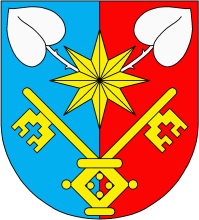 IČ: 00508501, bankovní spojení ČS a.s., č. účtu: 320078309/0800Přehled nákladů za poskytnutíinformace dle zákona 106/1999 Sb.Sazebník úhrad za poskytování informací podlezákona č. 106/1999 Sb. o svobodném přístupu k informacím v platném znění                                                                             Ing. Petr Homolka                                                                            starosta obce TehovNáklady za mimořádně rozsáhlé vyhledávání informacíNáklady za mimořádně rozsáhlé vyhledávání informacía) do 30 minut včetně125,- Kčb) v časovém limitu nad 30 minut do 60 minut včetně250,- Kčc) za každou započatou další hodinu250,- Kč